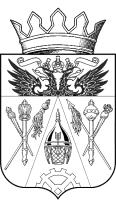 АДМИНИСТРАЦИЯ ИСТОМИНСКОГО СЕЛЬСКОГО ПОСЕЛЕНИЯПОСТАНОВЛЕНИЕ21.04.2016  №  149   х. ОстровскогоОб утверждении отчета о реализации муниципальной программы Истоминского сельского поселения «Обеспечение общественного порядка и противодействие преступности»» за 2015 год  В соответствии с Постановлением Администрации Истоминского сельского поселения № 284 от 15.08.2013 г. «Об утверждении Порядка разработки, реализации и оценки эффективности муниципальных программ Истоминского сельского поселения», Постановлением № 285 от 16.08.2013 г. «Об утверждении методических рекомендаций по разработке и реализации муниципальных программ Истоминского сельского поселения»,                                                     ПОСТАНОВЛЯЮ1. Утвердить «Отчет об исполнении плана реализации муниципальной программы Истоминского сельского поселения «Обеспечение общественного порядка и противодействие преступности» за 2015 год.2. Настоящее постановление вступает в силу со дня официального обнародования. 3. Контроль за выполнением постановления оставляю за собой.Глава Администрации Истоминского сельского поселения                                   Л.Н. ФлютаПостановление подготовила Колвалева Н.Г.Приложение № 1 к постановлениюАдминистрации Истоминского сельского поселения № 149 от 21.04.2016 гОтчето финансировании и освоении проводимых программных мероприятий по муниципальной программе «Обеспечение общественного порядка и противодействие преступности» (далее – Программа)В 2015 году на финансирование и освоение программных мероприятий в Программе предусмотрены средства:	Местного бюджета – 233,2 тыс. рублей	Областного бюджета – 0,0	Внебюджетных источников – 0,0Фактическое освоение средств составило 233,2 тыс.рублей или 100%.Перечень сведений о финансировании и освоении проводимых программных мероприятий по Программе:Отчет о результатах реализации муниципальной программы «Обеспечение общественного порядка и противодействие преступности» согласно приложений:Отчет об исполнении плана реализации муниципальной программы: «Обеспечение общественного порядка и противодействие преступности Истоминского сельского поселения» отчетный период 12 мес. 2015 г.Сведения о достижении значений показателей (индикаторов)Сведения о достижении значений показателей (индикаторов) по Истоминскому сельскому поселению Сведения о степени выполнения основных мероприятий подпрограмм муниципальной программы, мероприятий ведомственных целевых программОценка результатов реализации мер правового регулированияСведения об исполнении областного бюджета, федерального, местного бюджета и внебюджетных источников на реализацию муниципальной программы «Обеспечение общественного порядка и противодействие преступности Истоминского сельского поселения» за 2015 годОтчет об исполнении плана  реализации муниципальной программы: «Обеспечение общественного порядка и противодействие преступности Истоминского сельского поселения»    за 2015 г.--------------------------------<1> Под отчетной датой понимается первое число месяца, следующего за отчетным периодом.Сведения о достижении значений показателей (индикаторов)-------------------------------<1> Приводится фактическое значение индикатора или показателя за год, предшествующий отчетному.Сведенияо степени выполнения основных мероприятий подпрограмм муниципальной программы, мероприятий ведомственных целевых программОценка результатов реализации мер правового регулированияПримечание: Столбцы 1 - 5 раздела I заполняются в соответствии с таблицей 4 муниципальной программы (а также с учетом результатов включения мер из раздела II в состав муниципальной программы по итогам рассмотрения годовых отчетов прошлых отчетных периодов). В столбце 7 раздела I приводится краткая характеристика результата реализации меры (влияния правовой меры на состояние сферы реализации муниципальной программы, степени достижения поставленных перед ней целей), а также причины отклонений в: а) сроках реализации;
б) фактически полученных результатах по сравнению с ожидаемыми.Сведения  об использовании областного бюджета, федерального, местного бюджета и внебюджетных источников на реализацию муниципальной программы «Обеспечение общественного порядка и противодействие коррупции» за  2015 г.Оценка эффективности Программы, согласно приложений:Информация о возникновении экономии бюджетных ассигнований на реализацию основного мероприятия муниципальной программы Истоминского сельского поселения, в том числе и в результате проведенных конкурсных процедур, при условии его исполнения в полном объеме в отчетном году;Информация о перераспределении бюджетных ассигнований между основными мероприятиями муниципальной программы Истоминского сельского поселения в отчетном году;Информация о соблюдении условий софинансирования расходных обязательств Истоминского сельского поселения 
при реализации основных мероприятий муниципальной программы Истоминского сельского поселения в отчетном году;
Информация о соблюдении условий софинансирования расходных обязательств при реализации основных мероприятий муниципальной программы Истоминского сельского поселения в отчетном годуСведения о достижении значений показателей Программы, подпрограмм ПрограммыВ ходе проведения оценки достижения запланированных значений показателей Программы за 2015год установлено следующее:один показатель Программы достиг планового значения;из 2-х показателей подпрограммы 1  достиг планового значения -1 показатель и  1 показатель не достиг планового значения;показатель подпрограммы 2 достиг планового значения. Результаты оценки эффективности реализации муниципальной программыЭффективность реализации муниципальной программы в 2015 году оценивается на основании степени выполнения целевых показателей, основных мероприятий и оценки бюджетной эффективности муниципальной программы:I. Степень достижения целевых показателей муниципальной программы, подпрограмм муниципальной программы:эффективность хода реализации целевого показателя 1равна 1;эффективность хода реализации целевого показателя 1.1равна 0;эффективность хода реализации целевого показателя 1.2 равна 1;эффективность хода реализации целевого показателя 2.1равна 1.Суммарная оценка степени достижения целевых показателей муниципальной программы составляет 0,75, что характеризует удовлетворительный уровень эффективности реализации программы по степени достижения целевых показателей в 2015году.II. Степень реализации основных мероприятий, финансируемых за счет местного бюджета составляет 0,88, что характеризует высокий уровень эффективности реализации программы по степени реализации основных мероприятий в 2015 году.III. Бюджетная эффективность реализации муниципальной программы рассчитывается в несколько этапов:1. Степени реализации основных мероприятий муниципальной программы составляет 1 и это характеризует высокий уровень эффективности реализации муниципальной программы по степени реализации основных мероприятий.2. Степень соответствия запланированному уровню расходов за счет средств местного бюджета составляет 1.3. Эффективность использования финансовых ресурсов на реализацию муниципальной программы составляет 1, что характеризует высокий уровень бюджетной эффективности реализации муниципальной программы в 2015 году.Таким образом, можно сделать вывод об удовлетворительном уровне реализации по итогам 2015 года. Бюджетная эффективность реализации муниципальной программы в 2015 году характеризуется оптимальным соотношением достигнутых в ходе реализации основных мероприятий муниципальной программы результатов и связанных с их реализацией затрат. По итогам 2015 года объемы ассигнований, предусмотренные на реализацию муниципальной программы, соответствуют объемам ассигнований местного бюджета. Софинансирование расходных обязательств при реализации основных мер мероприятий муниципальной программы, подпрограмм муниципальной программы не производилось.Средства внебюджетных источников на реализацию основных мероприятий муниципальной программы в 2015 году не привлекались.Фактов отступлений от требований законодательства о размещении заказов, преимущественно связанными с изменениями стоимости контрактов и уменьшением объемов выполняемых работ, продлением сроков их осуществления, не имелось, перераспределение бюджетных ассигнований между мероприятиями муниципальной программы не производилось.Экономия бюджетных ассигнований, выделенных на реализацию муниципальной программы, в 2015 году составила 0 рулей.№ п/пНаименование основного мероприятия,мероприятия ведомственной целевой программы,контрольного события программыОтветственный 
 исполнитель  
  (заместитель руководителя ОИВ/ФИО)Результат реализации мероприятия (краткое описание)Фактическая дата начала   
реализации 
мероприятияФактическая дата окончания
реализации  
мероприятия, 
наступления  
контрольного 
событияРасходы бюджета Истоминского сельского поселения на реализацию муниципальной      
программы, тыс. руб.Расходы бюджета Истоминского сельского поселения на реализацию муниципальной      
программы, тыс. руб.Заключено   
контрактов на отчетную дату, тыс. руб.   
<1>№ п/пНаименование основного мероприятия,мероприятия ведомственной целевой программы,контрольного события программыОтветственный 
 исполнитель  
  (заместитель руководителя ОИВ/ФИО)Результат реализации мероприятия (краткое описание)Фактическая дата начала   
реализации 
мероприятияФактическая дата окончания
реализации  
мероприятия, 
наступления  
контрольного 
событияпредусмотреномуниципальной программойфакт на отчетную дату <1>Заключено   
контрактов на отчетную дату, тыс. руб.   
<1>1223456781Подпрограмма «Противодействие коррупции в Истоминском сельском поселении»                               Подпрограмма «Противодействие коррупции в Истоминском сельском поселении»                               Подпрограмма «Противодействие коррупции в Истоминском сельском поселении»                               Подпрограмма «Противодействие коррупции в Истоминском сельском поселении»                               Подпрограмма «Противодействие коррупции в Истоминском сельском поселении»                               Подпрограмма «Противодействие коррупции в Истоминском сельском поселении»                               Подпрограмма «Противодействие коррупции в Истоминском сельском поселении»                               Подпрограмма «Противодействие коррупции в Истоминском сельском поселении»                               1.1.Основное мероприятие233.2233.2  Мероприятия по изданию и размещению правовых актов муниципального образования в печатных изданиях и на Интернет сетиАдминистрация сельского поселенияформирование эффективной муниципальной политики на территории Истоминского сельского поселения по противодействию коррупции 01.01.2015г.31.12.2015г.34.0 34.0 1.2Основное мероприятие оптимизация функционирования системы противодействия коррупцииАдминистрация сельского поселения01.01.2015г.31.12.2015г.0001.3антикоррупционная экспертиза нормативных правовых актов Администрации Истоминского сельского поселения и их проектовАдминистрация сельского поселения01.01.2015г.31.12.2015г.0001.4 организация проведения мониторингов общественного мнения по вопросам проявления коррупции, коррупциогенности и эффективности мер антикоррупционной направленности в Истоминском сельском поселенииАдминистрация сельского поселения01.01.2015г.31.12.2015г.0001.5Основное мероприятие создание условий для снижения правового нигилизма населения, формирование антикоррупционного общественного мнения и нетерпимости к коррупционному поведениюАдминистрация сельского поселения01.01.2015г.31.12.2015г.0001.6 мероприятия по просвещению, обучению и воспитанию по вопросам противодействия коррупцииАдминистрация сельского поселения01.01.2015г.31.12.2015г.0001.7 обеспечение прозрачности деятельности органов местного самоуправления Истоминского сельского поселенияАдминистрация сельского поселения01.01.2015г.31.12.2015г.0002Подпрограмма «Профилактика экстремизма и терроризма в Истоминском сельском поселении»Подпрограмма «Профилактика экстремизма и терроризма в Истоминском сельском поселении»Подпрограмма «Профилактика экстремизма и терроризма в Истоминском сельском поселении»Подпрограмма «Профилактика экстремизма и терроризма в Истоминском сельском поселении»Подпрограмма «Профилактика экстремизма и терроризма в Истоминском сельском поселении»Подпрограмма «Профилактика экстремизма и терроризма в Истоминском сельском поселении»Подпрограмма «Профилактика экстремизма и терроризма в Истоминском сельском поселении»Подпрограмма «Профилактика экстремизма и терроризма в Истоминском сельском поселении»2.1   Основное  мероприятие                    000информационно-пропагандистское противодействие экстремизму и терроризмуАдминистрация сельского поселениягармонизация межэтнических и межкультурных отношений, формирование толерантного сознания и поведения молодёжи, гармонизация межэтнических и межкультурных отношений среди населения01.01.2015г.31.12.2015г.0002.2Основное мероприятиеантитеррористическая защищённость объектов  Администрация сельского поселения01.01.2015г.31.12.2015г.0002.3Мероприятия по устройству ограждений территории объектов муниципального образованияАдминистрация сельского поселения01.01.2015г.31.12.2015г.0002.4Мероприятие по устройству видеонаблюдения за территорией объектов муниципального образованияАдминистрация сельского поселения01.01.2015г.31.12.2015г.199.2199.203Подпрограмма «Комплексные меры противодействия злоупотребления наркотиками и их незаконному обороту»Подпрограмма «Комплексные меры противодействия злоупотребления наркотиками и их незаконному обороту»Подпрограмма «Комплексные меры противодействия злоупотребления наркотиками и их незаконному обороту»Подпрограмма «Комплексные меры противодействия злоупотребления наркотиками и их незаконному обороту»Подпрограмма «Комплексные меры противодействия злоупотребления наркотиками и их незаконному обороту»Подпрограмма «Комплексные меры противодействия злоупотребления наркотиками и их незаконному обороту»Подпрограмма «Комплексные меры противодействия злоупотребления наркотиками и их незаконному обороту»Подпрограмма «Комплексные меры противодействия злоупотребления наркотиками и их незаконному обороту»3.1.Основное мероприятиеОрганизационно-управленческие мерыАдминистрация Истоминского сельского поселенияформирование эффективной муниципальной политики на территории Истоминского сельского поселения в сфере противодействия незаконному обороту наркотических средств, психотропных веществ и профилактики наркомании на основе периодического уточнения реальной наркоситуации01.01.201531.12.20150,00,00,04Контрольное   событие
программы     X         .2015г.XXX№ п/пПоказатель     
 (индикатор)    
 (наименование)Ед.измеренияЗначения показателей (индикаторов) 
муниципальной программы,     
подпрограммы муниципальной  
программыЗначения показателей (индикаторов) 
муниципальной программы,     
подпрограммы муниципальной  
программыЗначения показателей (индикаторов) 
муниципальной программы,     
подпрограммы муниципальной  
программыОбоснование отклонений  
 значений показателя    
 (индикатора) на конец   
 отчетного года       
(при наличии)№ п/пПоказатель     
 (индикатор)    
 (наименование)Ед.измерениягод,      
предшествующий 
отчетному<1>отчетный годотчетный годОбоснование отклонений  
 значений показателя    
 (индикатора) на конец   
 отчетного года       
(при наличии)№ п/пПоказатель     
 (индикатор)    
 (наименование)Ед.измерениягод,      
предшествующий 
отчетному<1>планфактОбоснование отклонений  
 значений показателя    
 (индикатора) на конец   
 отчетного года       
(при наличии)1234567Муниципальная программа «Обеспечение общественного порядка и противодействие преступности»                                         Муниципальная программа «Обеспечение общественного порядка и противодействие преступности»                                         Муниципальная программа «Обеспечение общественного порядка и противодействие преступности»                                         Муниципальная программа «Обеспечение общественного порядка и противодействие преступности»                                         Муниципальная программа «Обеспечение общественного порядка и противодействие преступности»                                         Муниципальная программа «Обеспечение общественного порядка и противодействие преступности»                                         Муниципальная программа «Обеспечение общественного порядка и противодействие преступности»                                         1.Доля граждан, опрошенных в ходе мониторинга общественного мнения, которые лично сталкивались за последний год с проявлениями коррупции в Истоминском сельском поселениипроцент32,732,232,2Подпрограмма 1       «Противодействие коррупции »Подпрограмма 1       «Противодействие коррупции »Подпрограмма 1       «Противодействие коррупции »Подпрограмма 1       «Противодействие коррупции »Подпрограмма 1       «Противодействие коррупции »Подпрограмма 1       «Противодействие коррупции »Подпрограмма 1       «Противодействие коррупции »1.1Количество муниципальных служащих, прошедших обучение на семинарах или курсах по теме «Противодействие коррупции в органах государственного и муниципального управления»человек0001.2.Доля граждан, опрошенных в ходе мониторинга общественного мнения, удовлетворенных информационной открытостью деятельности Администрации Истоминского сельского поселенияпроцент303535Подпрограмма 2   . «Профилактика экстремизма и терроризма »Подпрограмма 2   . «Профилактика экстремизма и терроризма »Подпрограмма 2   . «Профилактика экстремизма и терроризма »Подпрограмма 2   . «Профилактика экстремизма и терроризма »Подпрограмма 2   . «Профилактика экстремизма и терроризма »Подпрограмма 2   . «Профилактика экстремизма и терроризма »Подпрограмма 2   . «Профилактика экстремизма и терроризма »2.1количество граждан участвующих в охране общественного правопорядка и являющихся членами добровольной народной дружины поселениячеловек202020№ п/пНаименование основного мероприятия подпрограммы, мероприятия ведомственной целевой программыОтветственный исполнительзаместитель руководителя ОИВ/ФИО)Плановый срокПлановый срокФактический срокФактический срокРезультатыРезультатыПроблемы, возникшие в ходе реа лизации мероприятия № п/пНаименование основного мероприятия подпрограммы, мероприятия ведомственной целевой программыОтветственный исполнительзаместитель руководителя ОИВ/ФИО)начала реализацииокончания реализацииначала реализацииокончания реализациизапланированныедостигнутыеПроблемы, возникшие в ходе реа лизации мероприятия 12345678910Подпрограмма 1 «Противодействие коррупции »                   Подпрограмма 1 «Противодействие коррупции »                   Подпрограмма 1 «Противодействие коррупции »                   Подпрограмма 1 «Противодействие коррупции »                   Подпрограмма 1 «Противодействие коррупции »                   Подпрограмма 1 «Противодействие коррупции »                   Подпрограмма 1 «Противодействие коррупции »                   Подпрограмма 1 «Противодействие коррупции »                   Подпрограмма 1 «Противодействие коррупции »                   Подпрограмма 1 «Противодействие коррупции »                   1.1мероприятие по изданию и размещению  нормативно-правовых актов муниципального образования в печатных изданиях и сети ИнтернетАдминистрация Истоминского сельского поселения2015202001.01.201531.12.2015формирование  эффективной муниципальной политики на территории Истоминского сельского поселения по противодействию коррупцииформирование эффективной муниципальной политики на территории Истоминского сельского поселения по противодействию коррупцииПодпрограмма 2 «Профилактика экстремизма и терроризма »Подпрограмма 2 «Профилактика экстремизма и терроризма »Подпрограмма 2 «Профилактика экстремизма и терроризма »Подпрограмма 2 «Профилактика экстремизма и терроризма »Подпрограмма 2 «Профилактика экстремизма и терроризма »Подпрограмма 2 «Профилактика экстремизма и терроризма »Подпрограмма 2 «Профилактика экстремизма и терроризма »Подпрограмма 2 «Профилактика экстремизма и терроризма »Подпрограмма 2 «Профилактика экстремизма и терроризма »Подпрограмма 2 «Профилактика экстремизма и терроризма »2.1информационно-пропагандистское противодействие экстремизму и терроризмуАдминистрация Истоминского сельского поселения2015202001.01.201531.12.2015гармонизация межэтнических и межкультурных отношений, формирование толерантного сознания и поведения молодёжи, гармонизация межэтнических и межкультурных отношений среди населениягармонизация межэтнических и межкультурных отношений, формирование толерантного сознания и поведения молодёжи, гармонизация межэтнических и межкультурных отношений среди населенияПодпрограмма 3 «Комплексные меры противодействия злоупотребления наркотиками и их незаконному обороту»Подпрограмма 3 «Комплексные меры противодействия злоупотребления наркотиками и их незаконному обороту»Подпрограмма 3 «Комплексные меры противодействия злоупотребления наркотиками и их незаконному обороту»Подпрограмма 3 «Комплексные меры противодействия злоупотребления наркотиками и их незаконному обороту»Подпрограмма 3 «Комплексные меры противодействия злоупотребления наркотиками и их незаконному обороту»Подпрограмма 3 «Комплексные меры противодействия злоупотребления наркотиками и их незаконному обороту»Подпрограмма 3 «Комплексные меры противодействия злоупотребления наркотиками и их незаконному обороту»Подпрограмма 3 «Комплексные меры противодействия злоупотребления наркотиками и их незаконному обороту»Подпрограмма 3 «Комплексные меры противодействия злоупотребления наркотиками и их незаконному обороту»Подпрограмма 3 «Комплексные меры противодействия злоупотребления наркотиками и их незаконному обороту»3,1Организационно-управленческие мерыАдминистрация Истоминского сельского поселения2015202001.01.201531.12.2015формирование эффективной муниципальной политики на территории Истоминского сельского поселения в сфере противодействия незаконному обороту наркотических средств, психотропных веществ и профилактики наркомании на основе периодического уточнения реальной наркоситуацииформирование эффективной муниципальной политики на территории Истоминского сельского поселения в сфере противодействия незаконному обороту наркотических средств, психотропных веществ и профилактики наркомании на основе периодического уточнения реальной наркоситуации№Вид актаОсновные  
 положенияОтветственный 
 исполнительСроки принятияСроки принятияПримечание (результат реализации;
причины  отклонений)№Вид актаОсновные  
 положенияОтветственный 
 исполнительпланфактПримечание (результат реализации;
причины  отклонений)1234567I. Меры правового регулирования, предусмотренные муниципальной программой «обеспечение общественного порядка и противодействие преступности»                                                                                              I. Меры правового регулирования, предусмотренные муниципальной программой «обеспечение общественного порядка и противодействие преступности»                                                                                              I. Меры правового регулирования, предусмотренные муниципальной программой «обеспечение общественного порядка и противодействие преступности»                                                                                              I. Меры правового регулирования, предусмотренные муниципальной программой «обеспечение общественного порядка и противодействие преступности»                                                                                              I. Меры правового регулирования, предусмотренные муниципальной программой «обеспечение общественного порядка и противодействие преступности»                                                                                              I. Меры правового регулирования, предусмотренные муниципальной программой «обеспечение общественного порядка и противодействие преступности»                                                                                              I. Меры правового регулирования, предусмотренные муниципальной программой «обеспечение общественного порядка и противодействие преступности»                                                                                              1  Решение «О бюджете Истоминского сельского поселения Аксайского района  на 2015 год и плановый период 2016-2017 годов» №  91 от 23.12.2014 г»На реализацию Программы в 2015 г выделено 233.2руб.Администрация Истоминского сельского поселения2014-202001.01.201431.12.2014степень достижения поставленных целей достигнутаII. Меры правового регулирования, предлагаемые к реализации с учетом положений муниципальной программыII. Меры правового регулирования, предлагаемые к реализации с учетом положений муниципальной программыII. Меры правового регулирования, предлагаемые к реализации с учетом положений муниципальной программыII. Меры правового регулирования, предлагаемые к реализации с учетом положений муниципальной программыII. Меры правового регулирования, предлагаемые к реализации с учетом положений муниципальной программыII. Меры правового регулирования, предлагаемые к реализации с учетом положений муниципальной программыII. Меры правового регулирования, предлагаемые к реализации с учетом положений муниципальной программы1----XX2----XXСтатусНаименование       
муниципальной     
 программы, подпрограммы 
муниципальной     
программы,основного мероприятия,мероприятия ВЦПИсточники финансированияОбъем   
расходов, предусмотренных муниципальной программой 
(тыс. руб.)Фактические 
расходы (тыс. руб.) 12345Муниципальная 
программа      Обеспечение общественного порядка и противодействие коррупции всего                 233.2233.2Муниципальная 
программа      Обеспечение общественного порядка и противодействие коррупции областной бюджет    0,00,0Муниципальная 
программа      Обеспечение общественного порядка и противодействие коррупции федеральный бюджет0,00,0Муниципальная 
программа      Обеспечение общественного порядка и противодействие коррупции местный бюджет 233.2233.2Муниципальная 
программа      Обеспечение общественного порядка и противодействие коррупции внебюджетные источники0,00,0Подпрограмма 1 Противодействие коррупции в всего                 34.034.0Подпрограмма 1 Противодействие коррупции в областной бюджет    0,00,0Подпрограмма 1 Противодействие коррупции в федеральный бюджет0,00,0Подпрограмма 1 Противодействие коррупции в местный бюджет 34.034.0Подпрограмма 1 Противодействие коррупции в внебюджетные источники0,00,0Основное мероприятие 1.1мероприятие по изданию и размещению  нормативно-правовых актов муниципального образования в печатных изданиях и сети Интернетвсего                 34.034.0Основное мероприятие 1.1мероприятие по изданию и размещению  нормативно-правовых актов муниципального образования в печатных изданиях и сети Интернетобластной бюджет    0,00,0Основное мероприятие 1.1мероприятие по изданию и размещению  нормативно-правовых актов муниципального образования в печатных изданиях и сети Интернетфедеральный бюджет0,00,0Основное мероприятие 1.1мероприятие по изданию и размещению  нормативно-правовых актов муниципального образования в печатных изданиях и сети Интернетместный бюджет 34.034.0Основное мероприятие 1.1мероприятие по изданию и размещению  нормативно-правовых актов муниципального образования в печатных изданиях и сети Интернетвнебюджетные источники0,00,0Подпрограмма 2Профилактика экстремизма и терроризма всего                 199.2199.2Подпрограмма 2Профилактика экстремизма и терроризма областной бюджет    0,00,0Подпрограмма 2Профилактика экстремизма и терроризма федеральный бюджет0,00,0Подпрограмма 2Профилактика экстремизма и терроризма местный бюджет 199.2199.2Подпрограмма 2Профилактика экстремизма и терроризма внебюджетные источники0,00,0Основное мероприятие 2.4Мероприятие по устройству видеонаблюдения за территорией объектов муниципального образованиявсего                 199.2199.2Основное мероприятие 2.4Мероприятие по устройству видеонаблюдения за территорией объектов муниципального образованияобластной бюджет    0,00,0Основное мероприятие 2.4Мероприятие по устройству видеонаблюдения за территорией объектов муниципального образованияфедеральный бюджет0,00,0Основное мероприятие 2.4Мероприятие по устройству видеонаблюдения за территорией объектов муниципального образованияместный бюджет 199.2199.2Основное мероприятие 2.4Мероприятие по устройству видеонаблюдения за территорией объектов муниципального образованиявнебюджетные источники0,00,0Подпрограмма 3«Комплексные меры противодействия злоупотребления наркотиками и их незаконному обороту»всего                 0,00,0Подпрограмма 3«Комплексные меры противодействия злоупотребления наркотиками и их незаконному обороту»областной бюджет    0,00,0Подпрограмма 3«Комплексные меры противодействия злоупотребления наркотиками и их незаконному обороту»федеральный бюджет0,00,0Подпрограмма 3«Комплексные меры противодействия злоупотребления наркотиками и их незаконному обороту»местный бюджет 0,00,0Подпрограмма 3«Комплексные меры противодействия злоупотребления наркотиками и их незаконному обороту»внебюджетные источники0,00,0Основное мероприятие 3.1Организационно-управленческие мерывсего                 0,00,0Основное мероприятие 3.1Организационно-управленческие мерыобластной бюджет    0,00,0Основное мероприятие 3.1Организационно-управленческие мерыфедеральный бюджет0,00,0Основное мероприятие 3.1Организационно-управленческие мерыместный бюджет 0,00,0Основное мероприятие 3.1Организационно-управленческие мерывнебюджетные источники0,00,0Информация о перераспределении бюджетных ассигнований 
между основными мероприятиями муниципальной программы Истоминского сельского поселения
в отчетном году
Обеспечение общественного порядка и противодействие преступности Истоминского сельского поселения
            (наименование программы)Информация о перераспределении бюджетных ассигнований 
между основными мероприятиями муниципальной программы Истоминского сельского поселения
в отчетном году
Обеспечение общественного порядка и противодействие преступности Истоминского сельского поселения
            (наименование программы)Информация о перераспределении бюджетных ассигнований 
между основными мероприятиями муниципальной программы Истоминского сельского поселения
в отчетном году
Обеспечение общественного порядка и противодействие преступности Истоминского сельского поселения
            (наименование программы)Информация о перераспределении бюджетных ассигнований 
между основными мероприятиями муниципальной программы Истоминского сельского поселения
в отчетном году
Обеспечение общественного порядка и противодействие преступности Истоминского сельского поселения
            (наименование программы)Информация о перераспределении бюджетных ассигнований 
между основными мероприятиями муниципальной программы Истоминского сельского поселения
в отчетном году
Обеспечение общественного порядка и противодействие преступности Истоминского сельского поселения
            (наименование программы)Информация о перераспределении бюджетных ассигнований 
между основными мероприятиями муниципальной программы Истоминского сельского поселения
в отчетном году
Обеспечение общественного порядка и противодействие преступности Истоминского сельского поселения
            (наименование программы)Информация о перераспределении бюджетных ассигнований 
между основными мероприятиями муниципальной программы Истоминского сельского поселения
в отчетном году
Обеспечение общественного порядка и противодействие преступности Истоминского сельского поселения
            (наименование программы)Информация о перераспределении бюджетных ассигнований 
между основными мероприятиями муниципальной программы Истоминского сельского поселения
в отчетном году
Обеспечение общественного порядка и противодействие преступности Истоминского сельского поселения
            (наименование программы)Информация о перераспределении бюджетных ассигнований 
между основными мероприятиями муниципальной программы Истоминского сельского поселения
в отчетном году
Обеспечение общественного порядка и противодействие преступности Истоминского сельского поселения
            (наименование программы)Информация о перераспределении бюджетных ассигнований 
между основными мероприятиями муниципальной программы Истоминского сельского поселения
в отчетном году
Обеспечение общественного порядка и противодействие преступности Истоминского сельского поселения
            (наименование программы)Информация о перераспределении бюджетных ассигнований 
между основными мероприятиями муниципальной программы Истоминского сельского поселения
в отчетном году
Обеспечение общественного порядка и противодействие преступности Истоминского сельского поселения
            (наименование программы)Информация о перераспределении бюджетных ассигнований 
между основными мероприятиями муниципальной программы Истоминского сельского поселения
в отчетном году
Обеспечение общественного порядка и противодействие преступности Истоминского сельского поселения
            (наименование программы)Информация о перераспределении бюджетных ассигнований 
между основными мероприятиями муниципальной программы Истоминского сельского поселения
в отчетном году
Обеспечение общественного порядка и противодействие преступности Истоминского сельского поселения
            (наименование программы)Информация о перераспределении бюджетных ассигнований 
между основными мероприятиями муниципальной программы Истоминского сельского поселения
в отчетном году
Обеспечение общественного порядка и противодействие преступности Истоминского сельского поселения
            (наименование программы)Информация о перераспределении бюджетных ассигнований 
между основными мероприятиями муниципальной программы Истоминского сельского поселения
в отчетном году
Обеспечение общественного порядка и противодействие преступности Истоминского сельского поселения
            (наименование программы)Информация о перераспределении бюджетных ассигнований 
между основными мероприятиями муниципальной программы Истоминского сельского поселения
в отчетном году
Обеспечение общественного порядка и противодействие преступности Истоминского сельского поселения
            (наименование программы)Наименование основного мероприятия муниципальной  программы (
в разрезе объектов)Наименование основного мероприятия муниципальной  программы (
в разрезе объектов)Наименование основного мероприятия муниципальной  программы (
в разрезе объектов)Перераспределение бюджетных ассигнований между основными мероприятиями программыПерераспределение бюджетных ассигнований между основными мероприятиями программыПерераспределение бюджетных ассигнований между основными мероприятиями программыПерераспределение бюджетных ассигнований между основными мероприятиями программыПерераспределение бюджетных ассигнований между основными мероприятиями программыПерераспределение бюджетных ассигнований между основными мероприятиями программыПерераспределение бюджетных ассигнований между основными мероприятиями программыПерераспределение бюджетных ассигнований между основными мероприятиями программыПримечание 
(№ нормативного правового акта, 
№ справки о перераспределении)Примечание 
(№ нормативного правового акта, 
№ справки о перераспределении)Примечание 
(№ нормативного правового акта, 
№ справки о перераспределении)Примечание 
(№ нормативного правового акта, 
№ справки о перераспределении)Примечание 
(№ нормативного правового акта, 
№ справки о перераспределении)Наименование основного мероприятия муниципальной  программы (
в разрезе объектов)Наименование основного мероприятия муниципальной  программы (
в разрезе объектов)Наименование основного мероприятия муниципальной  программы (
в разрезе объектов)сумма
(тыс. рублей)
(+), (-)сумма
(тыс. рублей)
(+), (-)сумма
(тыс. рублей)
(+), (-)сумма
(тыс. рублей)
(+), (-)причины перераспределенияпричины перераспределенияпричины перераспределенияпричины перераспределенияПримечание 
(№ нормативного правового акта, 
№ справки о перераспределении)Примечание 
(№ нормативного правового акта, 
№ справки о перераспределении)Примечание 
(№ нормативного правового акта, 
№ справки о перераспределении)Примечание 
(№ нормативного правового акта, 
№ справки о перераспределении)Примечание 
(№ нормативного правового акта, 
№ справки о перераспределении)Мероприятия по изданию и размещению правовых актов муниципального образования в печатных изданиях и на Интернет сетиМероприятия по изданию и размещению правовых актов муниципального образования в печатных изданиях и на Интернет сетиМероприятия по изданию и размещению правовых актов муниципального образования в печатных изданиях и на Интернет сети-------------информационно-пропагандистское противодействие экстремизму и терроризмуинформационно-пропагандистское противодействие экстремизму и терроризмуинформационно-пропагандистское противодействие экстремизму и терроризму-------------Организационно-управленческие мерыОрганизационно-управленческие мерыОрганизационно-управленческие меры-------------ВСЕГО:ВСЕГО:ВСЕГО:-------------Информация о соблюдении условий софинансирования расходных обязательств Истоминского сельского поселения 
при реализации основных мероприятий муниципальной программы Истоминского сельского поселения 
в отчетном году
Обеспечение общественного порядка и противодействие преступности Истоминского сельского поселения            (наименование программы)Информация о соблюдении условий софинансирования расходных обязательств Истоминского сельского поселения 
при реализации основных мероприятий муниципальной программы Истоминского сельского поселения 
в отчетном году
Обеспечение общественного порядка и противодействие преступности Истоминского сельского поселения            (наименование программы)Информация о соблюдении условий софинансирования расходных обязательств Истоминского сельского поселения 
при реализации основных мероприятий муниципальной программы Истоминского сельского поселения 
в отчетном году
Обеспечение общественного порядка и противодействие преступности Истоминского сельского поселения            (наименование программы)Информация о соблюдении условий софинансирования расходных обязательств Истоминского сельского поселения 
при реализации основных мероприятий муниципальной программы Истоминского сельского поселения 
в отчетном году
Обеспечение общественного порядка и противодействие преступности Истоминского сельского поселения            (наименование программы)Информация о соблюдении условий софинансирования расходных обязательств Истоминского сельского поселения 
при реализации основных мероприятий муниципальной программы Истоминского сельского поселения 
в отчетном году
Обеспечение общественного порядка и противодействие преступности Истоминского сельского поселения            (наименование программы)Информация о соблюдении условий софинансирования расходных обязательств Истоминского сельского поселения 
при реализации основных мероприятий муниципальной программы Истоминского сельского поселения 
в отчетном году
Обеспечение общественного порядка и противодействие преступности Истоминского сельского поселения            (наименование программы)Информация о соблюдении условий софинансирования расходных обязательств Истоминского сельского поселения 
при реализации основных мероприятий муниципальной программы Истоминского сельского поселения 
в отчетном году
Обеспечение общественного порядка и противодействие преступности Истоминского сельского поселения            (наименование программы)Информация о соблюдении условий софинансирования расходных обязательств Истоминского сельского поселения 
при реализации основных мероприятий муниципальной программы Истоминского сельского поселения 
в отчетном году
Обеспечение общественного порядка и противодействие преступности Истоминского сельского поселения            (наименование программы)Информация о соблюдении условий софинансирования расходных обязательств Истоминского сельского поселения 
при реализации основных мероприятий муниципальной программы Истоминского сельского поселения 
в отчетном году
Обеспечение общественного порядка и противодействие преступности Истоминского сельского поселения            (наименование программы)Информация о соблюдении условий софинансирования расходных обязательств Истоминского сельского поселения 
при реализации основных мероприятий муниципальной программы Истоминского сельского поселения 
в отчетном году
Обеспечение общественного порядка и противодействие преступности Истоминского сельского поселения            (наименование программы)Информация о соблюдении условий софинансирования расходных обязательств Истоминского сельского поселения 
при реализации основных мероприятий муниципальной программы Истоминского сельского поселения 
в отчетном году
Обеспечение общественного порядка и противодействие преступности Истоминского сельского поселения            (наименование программы)Информация о соблюдении условий софинансирования расходных обязательств Истоминского сельского поселения 
при реализации основных мероприятий муниципальной программы Истоминского сельского поселения 
в отчетном году
Обеспечение общественного порядка и противодействие преступности Истоминского сельского поселения            (наименование программы)Информация о соблюдении условий софинансирования расходных обязательств Истоминского сельского поселения 
при реализации основных мероприятий муниципальной программы Истоминского сельского поселения 
в отчетном году
Обеспечение общественного порядка и противодействие преступности Истоминского сельского поселения            (наименование программы)Информация о соблюдении условий софинансирования расходных обязательств Истоминского сельского поселения 
при реализации основных мероприятий муниципальной программы Истоминского сельского поселения 
в отчетном году
Обеспечение общественного порядка и противодействие преступности Истоминского сельского поселения            (наименование программы)Информация о соблюдении условий софинансирования расходных обязательств Истоминского сельского поселения 
при реализации основных мероприятий муниципальной программы Истоминского сельского поселения 
в отчетном году
Обеспечение общественного порядка и противодействие преступности Истоминского сельского поселения            (наименование программы)Информация о соблюдении условий софинансирования расходных обязательств Истоминского сельского поселения 
при реализации основных мероприятий муниципальной программы Истоминского сельского поселения 
в отчетном году
Обеспечение общественного порядка и противодействие преступности Истоминского сельского поселения            (наименование программы)Информация о соблюдении условий софинансирования расходных обязательств Истоминского сельского поселения 
при реализации основных мероприятий муниципальной программы Истоминского сельского поселения 
в отчетном году
Обеспечение общественного порядка и противодействие преступности Истоминского сельского поселения            (наименование программы)Информация о соблюдении условий софинансирования расходных обязательств Истоминского сельского поселения 
при реализации основных мероприятий муниципальной программы Истоминского сельского поселения 
в отчетном году
Обеспечение общественного порядка и противодействие преступности Истоминского сельского поселения            (наименование программы)Наименование основного мероприятия муниципальной программы 
(в разрезе объектов)Наименование основного мероприятия муниципальной программы 
(в разрезе объектов)Установленный объем софинансирования расходов* (%)Установленный объем софинансирования расходов* (%)Установленный объем софинансирования расходов* (%)Установленный объем софинансирования расходов* (%)Установленный объем софинансирования расходов* (%)Установленный объем софинансирования расходов* (%)Объем фактических расходовОбъем фактических расходовОбъем фактических расходовОбъем фактических расходовОбъем фактических расходовОбъем фактических расходовОбъем фактических расходовОбъем фактических расходовОбъем фактических расходовОбъем фактических расходовНаименование основного мероприятия муниципальной программы 
(в разрезе объектов)Наименование основного мероприятия муниципальной программы 
(в разрезе объектов)федеральный бюджетфедеральный бюджетфедеральный бюджетобластной бюджетобластной бюджетобластной бюджетза счет средств федерального бюджетаза счет средств федерального бюджетаза счет средств федерального бюджетаза счет средств федерального бюджетаза счет средств федерального бюджетаза счет средств областного бюджетаза счет средств областного бюджетаза счет средств областного бюджетаза счет средств областного бюджетаза счет средств областного бюджетаНаименование основного мероприятия муниципальной программы 
(в разрезе объектов)Наименование основного мероприятия муниципальной программы 
(в разрезе объектов)федеральный бюджетфедеральный бюджетфедеральный бюджетобластной бюджетобластной бюджетобластной бюджеттыс. рублейтыс. рублей%%%тыс. рублейтыс. рублей%%%Мероприятия по изданию и размещению правовых актов муниципального образования в печатных изданиях и на Интернет сетиМероприятия по изданию и размещению правовых актов муниципального образования в печатных изданиях и на Интернет сети----------------информационно-пропагандистское противодействие экстремизму и терроризмуинформационно-пропагандистское противодействие экстремизму и терроризму----------------Организационно-управленческие мерыОрганизационно-управленческие меры----------------ВСЕГО:ВСЕГО:----------------* в соответствии с правовыми актами федерального уровня, соглашениями* в соответствии с правовыми актами федерального уровня, соглашениями* в соответствии с правовыми актами федерального уровня, соглашениями* в соответствии с правовыми актами федерального уровня, соглашениями* в соответствии с правовыми актами федерального уровня, соглашениями* в соответствии с правовыми актами федерального уровня, соглашениями* в соответствии с правовыми актами федерального уровня, соглашениями* в соответствии с правовыми актами федерального уровня, соглашениями* в соответствии с правовыми актами федерального уровня, соглашениями* в соответствии с правовыми актами федерального уровня, соглашениями* в соответствии с правовыми актами федерального уровня, соглашениями* в соответствии с правовыми актами федерального уровня, соглашениями* в соответствии с правовыми актами федерального уровня, соглашениями* в соответствии с правовыми актами федерального уровня, соглашениями* в соответствии с правовыми актами федерального уровня, соглашениями* в соответствии с правовыми актами федерального уровня, соглашениями* в соответствии с правовыми актами федерального уровня, соглашениями* в соответствии с правовыми актами федерального уровня, соглашениямиИнформация о соблюдении условий софинансирования расходных обязательств 
при реализации основных мероприятий муниципальной программы Истоминского сельского поселения в отчетном году
Обеспечение общественного порядка и противодействие преступности Истоминского сельского поселения
            (наименование программы)Информация о соблюдении условий софинансирования расходных обязательств 
при реализации основных мероприятий муниципальной программы Истоминского сельского поселения в отчетном году
Обеспечение общественного порядка и противодействие преступности Истоминского сельского поселения
            (наименование программы)Информация о соблюдении условий софинансирования расходных обязательств 
при реализации основных мероприятий муниципальной программы Истоминского сельского поселения в отчетном году
Обеспечение общественного порядка и противодействие преступности Истоминского сельского поселения
            (наименование программы)Информация о соблюдении условий софинансирования расходных обязательств 
при реализации основных мероприятий муниципальной программы Истоминского сельского поселения в отчетном году
Обеспечение общественного порядка и противодействие преступности Истоминского сельского поселения
            (наименование программы)Информация о соблюдении условий софинансирования расходных обязательств 
при реализации основных мероприятий муниципальной программы Истоминского сельского поселения в отчетном году
Обеспечение общественного порядка и противодействие преступности Истоминского сельского поселения
            (наименование программы)Информация о соблюдении условий софинансирования расходных обязательств 
при реализации основных мероприятий муниципальной программы Истоминского сельского поселения в отчетном году
Обеспечение общественного порядка и противодействие преступности Истоминского сельского поселения
            (наименование программы)Информация о соблюдении условий софинансирования расходных обязательств 
при реализации основных мероприятий муниципальной программы Истоминского сельского поселения в отчетном году
Обеспечение общественного порядка и противодействие преступности Истоминского сельского поселения
            (наименование программы)Информация о соблюдении условий софинансирования расходных обязательств 
при реализации основных мероприятий муниципальной программы Истоминского сельского поселения в отчетном году
Обеспечение общественного порядка и противодействие преступности Истоминского сельского поселения
            (наименование программы)Информация о соблюдении условий софинансирования расходных обязательств 
при реализации основных мероприятий муниципальной программы Истоминского сельского поселения в отчетном году
Обеспечение общественного порядка и противодействие преступности Истоминского сельского поселения
            (наименование программы)Информация о соблюдении условий софинансирования расходных обязательств 
при реализации основных мероприятий муниципальной программы Истоминского сельского поселения в отчетном году
Обеспечение общественного порядка и противодействие преступности Истоминского сельского поселения
            (наименование программы)Информация о соблюдении условий софинансирования расходных обязательств 
при реализации основных мероприятий муниципальной программы Истоминского сельского поселения в отчетном году
Обеспечение общественного порядка и противодействие преступности Истоминского сельского поселения
            (наименование программы)Информация о соблюдении условий софинансирования расходных обязательств 
при реализации основных мероприятий муниципальной программы Истоминского сельского поселения в отчетном году
Обеспечение общественного порядка и противодействие преступности Истоминского сельского поселения
            (наименование программы)Информация о соблюдении условий софинансирования расходных обязательств 
при реализации основных мероприятий муниципальной программы Истоминского сельского поселения в отчетном году
Обеспечение общественного порядка и противодействие преступности Истоминского сельского поселения
            (наименование программы)Информация о соблюдении условий софинансирования расходных обязательств 
при реализации основных мероприятий муниципальной программы Истоминского сельского поселения в отчетном году
Обеспечение общественного порядка и противодействие преступности Истоминского сельского поселения
            (наименование программы)Информация о соблюдении условий софинансирования расходных обязательств 
при реализации основных мероприятий муниципальной программы Истоминского сельского поселения в отчетном году
Обеспечение общественного порядка и противодействие преступности Истоминского сельского поселения
            (наименование программы)Информация о соблюдении условий софинансирования расходных обязательств 
при реализации основных мероприятий муниципальной программы Истоминского сельского поселения в отчетном году
Обеспечение общественного порядка и противодействие преступности Истоминского сельского поселения
            (наименование программы)Информация о соблюдении условий софинансирования расходных обязательств 
при реализации основных мероприятий муниципальной программы Истоминского сельского поселения в отчетном году
Обеспечение общественного порядка и противодействие преступности Истоминского сельского поселения
            (наименование программы)Наименование 

(в разрезе объектов)Установленный объем софинансирования расходов* (%)Установленный объем софинансирования расходов* (%)Установленный объем софинансирования расходов* (%)Установленный объем софинансирования расходов* (%)Установленный объем софинансирования расходов* (%)Объем фактических расходов областного бюджетаОбъем фактических расходов областного бюджетаОбъем фактических расходов областного бюджетаОбъем фактических расходов областного бюджетаОбъем фактических расходов областного бюджетаОбъем фактических расходов областного бюджетаОбъем фактических расходов местного бюджетаОбъем фактических расходов местного бюджетаОбъем фактических расходов местного бюджетаОбъем фактических расходов местного бюджетаОбъем фактических расходов местного бюджетаНаименование 

(в разрезе объектов)областной бюджетобластной бюджетобластной бюджетместный бюджетместный бюджеттыс. рублейтыс. рублейтыс. рублей%%%тыс. рублейтыс. рублей%%%Мероприятия по изданию и размещению правовых актов муниципального образования в печатных изданиях и на Интернет сети----------------информационно-пропагандистское противодействие экстремизму и терроризму----------------Организационно-управленческие меры----------------ВСЕГО:----------------* В соответствии с постановлением Правительства Ростовской области от 28.12.2011 № 302 "Об уровне софинансирования субсидий местным бюджетам для софинансирования расходных обязательств, возникающих при выполнении полномочий органов местного самоуправления по вопросам местного значения"* В соответствии с постановлением Правительства Ростовской области от 28.12.2011 № 302 "Об уровне софинансирования субсидий местным бюджетам для софинансирования расходных обязательств, возникающих при выполнении полномочий органов местного самоуправления по вопросам местного значения"* В соответствии с постановлением Правительства Ростовской области от 28.12.2011 № 302 "Об уровне софинансирования субсидий местным бюджетам для софинансирования расходных обязательств, возникающих при выполнении полномочий органов местного самоуправления по вопросам местного значения"* В соответствии с постановлением Правительства Ростовской области от 28.12.2011 № 302 "Об уровне софинансирования субсидий местным бюджетам для софинансирования расходных обязательств, возникающих при выполнении полномочий органов местного самоуправления по вопросам местного значения"* В соответствии с постановлением Правительства Ростовской области от 28.12.2011 № 302 "Об уровне софинансирования субсидий местным бюджетам для софинансирования расходных обязательств, возникающих при выполнении полномочий органов местного самоуправления по вопросам местного значения"* В соответствии с постановлением Правительства Ростовской области от 28.12.2011 № 302 "Об уровне софинансирования субсидий местным бюджетам для софинансирования расходных обязательств, возникающих при выполнении полномочий органов местного самоуправления по вопросам местного значения"* В соответствии с постановлением Правительства Ростовской области от 28.12.2011 № 302 "Об уровне софинансирования субсидий местным бюджетам для софинансирования расходных обязательств, возникающих при выполнении полномочий органов местного самоуправления по вопросам местного значения"* В соответствии с постановлением Правительства Ростовской области от 28.12.2011 № 302 "Об уровне софинансирования субсидий местным бюджетам для софинансирования расходных обязательств, возникающих при выполнении полномочий органов местного самоуправления по вопросам местного значения"* В соответствии с постановлением Правительства Ростовской области от 28.12.2011 № 302 "Об уровне софинансирования субсидий местным бюджетам для софинансирования расходных обязательств, возникающих при выполнении полномочий органов местного самоуправления по вопросам местного значения"* В соответствии с постановлением Правительства Ростовской области от 28.12.2011 № 302 "Об уровне софинансирования субсидий местным бюджетам для софинансирования расходных обязательств, возникающих при выполнении полномочий органов местного самоуправления по вопросам местного значения"* В соответствии с постановлением Правительства Ростовской области от 28.12.2011 № 302 "Об уровне софинансирования субсидий местным бюджетам для софинансирования расходных обязательств, возникающих при выполнении полномочий органов местного самоуправления по вопросам местного значения"* В соответствии с постановлением Правительства Ростовской области от 28.12.2011 № 302 "Об уровне софинансирования субсидий местным бюджетам для софинансирования расходных обязательств, возникающих при выполнении полномочий органов местного самоуправления по вопросам местного значения"* В соответствии с постановлением Правительства Ростовской области от 28.12.2011 № 302 "Об уровне софинансирования субсидий местным бюджетам для софинансирования расходных обязательств, возникающих при выполнении полномочий органов местного самоуправления по вопросам местного значения"* В соответствии с постановлением Правительства Ростовской области от 28.12.2011 № 302 "Об уровне софинансирования субсидий местным бюджетам для софинансирования расходных обязательств, возникающих при выполнении полномочий органов местного самоуправления по вопросам местного значения"* В соответствии с постановлением Правительства Ростовской области от 28.12.2011 № 302 "Об уровне софинансирования субсидий местным бюджетам для софинансирования расходных обязательств, возникающих при выполнении полномочий органов местного самоуправления по вопросам местного значения"* В соответствии с постановлением Правительства Ростовской области от 28.12.2011 № 302 "Об уровне софинансирования субсидий местным бюджетам для софинансирования расходных обязательств, возникающих при выполнении полномочий органов местного самоуправления по вопросам местного значения"* В соответствии с постановлением Правительства Ростовской области от 28.12.2011 № 302 "Об уровне софинансирования субсидий местным бюджетам для софинансирования расходных обязательств, возникающих при выполнении полномочий органов местного самоуправления по вопросам местного значения"